МИНИСТЕРСТВО ЗДРАВООХРАНЕНИЯ РЕСПУБЛИКИ ДАГЕСТАН   Государственное бюджетное профессиональное образовательное учреждение Республики Дагестан «Дагестанский базовый медицинский колледж им. Р.П. Аскерханова»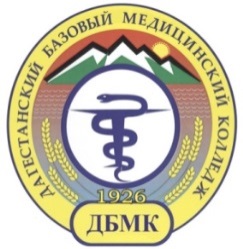                                                         Д0КЛАД                                                                  НА ТЕМУ: ПЕДАГОГИКА – КАК ИСКУССТВО.Автор - составитель: преподаватель по Основам Реабилитации М.Н.СаламоваРассмотрено на заседании ЦМК общеклинических дисциплинПротокол №   _____  от___  _________20    г.Председатель ЦМК ________  М.Н.Саламова.                                                        МАХАЧКЛАРассмотрим особенности педагогики как искусства. Определение искусства многоаспектно. "Искусство - знание дела. Само дело, требующее такого умения, мастерства".Значит, говоря о педагогике как области искусства, мы по всей вероятности должны вести речь об умении, мастерстве педагога.В естественно-научном познании личностные качества ученого, оценки не имеют решающего влияния на результаты его деятельности. Но в педагогической науке, педагогической деятельности личность педагога, его талант, мастерство (или их отсутствие) имеют решающее значение.Чисто практическую педагогическую деятельность называют "искусством, созданным на научной основе". Педагогическая деятельность каждого конкретного педагога, каждого конкретного педагогического коллектива является искусством в той мере, в которой в эту деятельность вкладывается творческий потенциал.Наука и искусство принципиально отличаются способами распространения. Науку нужно изучать, и иначе ее не постигнешь. А искусство можно перенять; миллионы людей воспитывают своих детей, достигая прекрасных результатов, не изучая науку, а перенимая искусство растить детей у своих родителей и близких. Иначе говоря, педагогику можно назвать наукой о развитии таланта к воспитанию детей. Педагогика - единственная наука, которая признает тайну, интуицию, судьбу, оставаясь при этом строгой наукой.Влияние личности педагога на педагогическую деятельность особенно велико и существенно уже потому, что воспитание включает в себя межличностные отношения, индивидуальный облик воспитателя, чутье, интуицию, находчивость, такт и многие другие субъективные качества, которые выступают как реальные и действенные факторы искусства воспитания.Педагогическая наука не может предусмотреть это бесконечное множество конкретных ситуаций, дать указания для каждого отдельного затруднения. Это противоречие разрешает практическая педагогическая деятельность.Педагогика фиксирует типичные обстоятельства и типичные трудности, содержит богатый арсенал педагогических средств, анализирует условия их успешного применения. Педагог - мастер извлекает из этого богатства то, что ему требуется: применительно к особенностям каждого индивидуального случая он действует творчески.Таким образом, мы приходим к пониманию того, что педагогическое искусство есть ничто иное, как педагогическое мастерство учителя. "Мастерство как комплекс свойств личности, обеспечивающих высокий уровень самоорганизации профессиональной деятельности", по мнению И.А. Зязюна, включает в себя комплекс свойств личности:1. Гуманистическая направленность, выраженная в его активной позиции при выстраивании педагогического процесса;2. Профессиональные знания, дающие ему глубину, основательность, осмысленность действий;3. Педагогические способности, обеспечивающие скорость его совершенствования;4. Педагогическая техника, опирающаяся на знания и способности, позволяет все средства увязать с целью, сделать педагогическую деятельность гармоничной.Анализ современной педагогической теория и практики позволяет установить, что в работе каждого воспитателя, который стремится стать мастером, повторяется ряд типичных умений. Ю.П. Азаров на основе опроса различных групп учителей и руководителей школ определил группу умений, которые характеризуют педагогическую деятельность как творческую:- умение правильно воспринимать те процессы, которые происходят в мире детей, каждого отдельного ребенка в различных педагогических ситуациях;- умение анализировать соотношение «цель — средства — результат» применительно к выбору ситуации;- умение организовывать жизнь детей;умение требовать и доверять;- умение быстро ориентироваться и переключать внимание;- умение играть с детьми;- умение оценивать ситуацию с различных сторон;- умение из многообразия педагогических фактов выделить существенное;- умение в случайном факте увидеть существенное;- умение в одной и той же ситуации пользоваться разнородными приемами воздействия;- умение точно передавать свои настроения, чувства и мысли словом, мимикой, движениями.заключил, что перед ним мальчик гордый, с самолюбием. Он подошел ко мне и несколько наивно спросил:Закончить мне хочется словами замечательного педагога С.Соловейчика: “Воспитание и обучение детей - это искусство, одно из сложнейших человеческих искусств. А педагогика - наука об искусстве воспитания и обучения детей, стопроцентная наука и стопроцентное искусство”.Педагогика - область культуры, интегрирующая три компонента: искусство, науку, практическую деятельность по организации и взаимодействию людей. Это взаимодействие осуществляет межличностный обмен знаниями, ценностями, опытом творческой деятельности и индивидуальным опытом.Итак педагогическая наука – это сгусток многовекового опыта обучения и воспитания подрастающих поколений. Педагогическая наука – это результат многолетних исследований закономерностей формирования всесторонне и гармонически развитой личности. Знание педагогической науки помогает в каждом конкретном случае избирать оптимальные педагогические решения.Давний спор о том, что такое педагогика – наука или искусство, разбивается о практику. Испытание практикой подтверждает многократно: без глубокого знания науки воспитания не развивается искусство воспитывать. Знание закономерностей обучения и воспитания, овладение методами педагогического процесса – основа учительского мастерства. К усвоению педагогики надо подходить как к научно – познавательной деятельности, на базе которой может и должно развиваться педагогическое искусство как неотъемлемый элемент педагогической деятельности. А педагогом может быть далеко не каждый. Это должен быть человек имеющий призвание, призыв, внутреннее осознание того, что это его путь – путь поиска, постоянного беспокойства, путь сомнений необыкновенной требовательности к себе, путь упорного, каждодневного труда.